{0>Bezpečnostní list<}0{>Karta Bezpieczeństwa Produktu<0}P S C   ---   POWER SMART COAT{0>Oddíl 1:<}0{>Cześć 1:<0}	{0>IDENTIFIKACE LÁTKY/SMĚSI A SPOLEČNOSTI/PODNIKU<}0{>IDENTYFIKACJA SUBSTANCJI/MIESZANKI ORAZ ORGANIZACJI/PRZEDSIĘBIORSTWA<0}{0>Identifikátor výrobku<}0{>Identyfikator wyrobu<0}{0>Název<}0{>Nazwa<0}	{0>ADITIZOL<}100{>PSC – Power Smart Coat<0} {0>Další názvy nebo varianty výrobku<}0{>Inne nazwy lub warianty wyrobu -<0}	{0>- ADITIZOL BASIC, ADITIZOL OPEN, ADITIZOL ANTIRUST<}0{>PSC 250 HP (High Preasure)                                                                  PSC 250 LP (Low Preasure)<0}{0>Příslušná určená použití látky nebo směsi a nedoporučená použití<}0{>Zalecane zastosowanie substancji lub mieszanki i niezalecane zastosowanie<0}{0>Určená použití<}0{>Zalecane zastosowanie<0}	{0>vodou ředitelná nátěrová hmota pro interiérové a exteriérové nátěry minerálních podkladů, zdiva,<}0{>wodorozcieńczalna masa malarska do wykonywania powłok malarskich na zewnątrz i wewnątrz budynków na podłożach mineralnych, murach,<0} {0>kovu, pro prodej spotřebiteli i pro odborné/průmyslové použití<}0{>metalach, przeznaczona do sprzedaży użytkownikom do zastosowań profesjonalnych/przemysłowych.<0}{0>Nedoporučená použití<}0{>Niezalecany sposób zastosowania nie<0}{0>nejsou známa<}   jest znany<0}{0>Podrobné údaje o dodavateli bezpečnostního listu<}0{>Dane szczegółowe o dostawcy karty bezpieczeństwa<0}{0>Výrobce<}0{>Producent<0}	{0>ADITEX spol. s r. o.<}0{>ADITEX spol. s r. o.<0}{0>Místo podnikání nebo sídlo<}0{>Miejsce prowadzenia działalności 	Na Pankráci 1618/30, 140 00 Praga 4, Republika Czeskalub siedziba<0}	{0>Na Pankráci 1618/30, 140 00 Praha 4, Česká republika IČO<}0{>REGON<0} 48539295{0>Telefon/Fax<}0{>Telefon/Faks<0}	{0>+420 261 210 708, Fax:<}0{>+420 261 210 708, Faks:<0} +420  261 210 605{0>E-mail<}0{>E-mail<0}	{0>info@aditex.eu<}0{>info@aditex.eu<0}{0>Webové stránky<}0{>Strony internetowe<0}	{0>www.aditizol.eu<}0{>www.aditizol.eu<0}{0>E-mail odborně způsobilé osoby<}0{>E-mail osoby merytorycznie 	info@aditex.euodpowiedzialnej<0}	{0>info@aditex.eu<}100{><0}{0>Telefonní číslo pro naléhavé situace<}0{>Numer telefonu w nagłych przypadkach<0}{0>+420 224 91 92 93, +420 224 91 54 02 - Klinika nemocí z povolání – Toxikologické informační středisko, Na Bojišti 1, 128 08 Praha 2, Česká republika - nepřetržitá služba<}0{>+420 224 91 92 93, +420 224 91 54 02 – Klinika leczenia chorób zawodowych – Centrum informacji toksykologicznej, Na Bojišti 1, 128 08 Praga 2, Republika Czeska – czynne całodobowoPSC JEST ZNAKIEM TOWAROWYM NALEŻĄCYM DO RIVER POWER s.r.o.WYPRODUKOWANO DLA:RIVER POWER s.r.o.Hlubinska 1378/36; 702 00 OSTRAVA; REPUBLIKA CZESKAwww.alphacag.che-mail: alpha@alphacag.ch<0}{0>Oddíl 2:<}100{>Cześć 2:<0}	{0>IDENTIFIKACE NEBEZPEČNOSTI<}0{>IDENTYFIKACJA NIEBEZPIECZEŃSTW<0}{0>Klasifikace látky nebo směsi<}0{>Klasyfikacja substancji lub mieszanki<0}{0>Celková klasifikace směsi<}0{>Ogólna klasyfikacja mieszanki<0}	{0>směs není klasifikována jako nebezpečná (ve smyslu Zákona č. 350/2011 Sb.<}0{>mieszanka nie jest klasyfikowana jako niebezpieczna (w rozumieniu Ustawy nr 350/2011<0} {0>České republiky)<}0{>Republiki Czeskiej)<0}{0>Nejzávažnější nepříznivé fyzikálně-chemické účinky<}0{>Najważniejsze niekorzystne	przy dochowaniu zaleceń w zakresie użycia nie występują czynniki niebezpieczne dla ludzidziałania fizyko-chemiczne<0}{0>a účinky na lidské zdraví<}0{>oraz wpływ na zdrowie ludzkie<0}	{0>při dodržení pokynů k použití nemá nebezpečné účinky na člověka<}0{><0} {0>Nejzávažnější nepříznivé<}0{>Najważniejsze niekorzystne	przy dochowaniu zaleceń w zakresie użycia nie występują czynniki niebezpieczne dla środowiskaczynniki środowiskowe 	naturalnego<0}{0>účinky na životní prostředí<}0{> <0}{0>při dodržení pokynů k použití nemá nebezpečné účinky na životní prostředí<}83{> <{0>Klasifikace dle nařízení (ES) 1272/2008 (CLP)<}0{>Klasyfikacja wg rozporządzenia (ES) 1272/2008 (CLP)<0}{0>Product nepodléhá povinnosti klasifikace v souladu s kriterii GHS.<}0{>Produkt nie podlega obowiązkowi klasyfikacji zgodnie z kryteriami GHS.<0}{0>Kódy třídy a kategorie nebezpečnosti<}0{>Kody klasy i kategorie zagrożeń<0}	{0>- Kódy standardních vět o nebezpečnosti<}0{>- Kody standardowych informacji o zagrożeniach<0}	-{0>Prvky označení<}0{>Elementy oznakowania<0}{0>V souladu s Nařízením ES č. 1272/2008 (CLP)<}0{>Zgodnie z Rozporządzeniem UE nr 1272/2008 (CLP)<0}{0>V souladu s kritérii GHS product nevyžaduje výstražná označení nebezpečí.<}0{>Zgodnie z kryteriami GHS produkt nie jest objęty obowiązkiem oznakowania ostrzeżeniami o zagrożeniach.<0}{0>Nebezpečné látky<}0{>Substancje niebezpieczne<0}	-{0>Výstražný symbol nebezpečnosti<}0{>Symbol ostrzeżenia<0}	-{0>Signální slovo<}0{>Słowo informacyjne<0}	-{0>Standardní věty o nebezpečnosti<}0{>Standardowe informacje o zagrożeniach<0}	-{0>Pokyny pro bezpečné zacházení<}0{>Instrukcje leczenia<0}	-{0>Doplňující informace:<}0{>Informacje uzupełniające<0}	{0>(Směs není nebezpečným výrobkem, doplňující informace jsou pouze doporučené)<}0{>(Mieszanka nie jest produktem niebezpiecznym, informacje uzupełniające są jedynie zaleceniami)<0}	{0>Uchovávejte mimo dosah dětí.<}0{>Przechowywać z dala od dzieci.<0}{0>Při používání tohoto výrobku nejezte, nepijte ani nekuřte.<}0{>Podczas stosowania wyrobu nie jeść, nie pić i nie palić.<0} {0>Používejte ochranné rukavice/ochranný oděv/ochranné brýle.<}0{>Stosować rękawice/odzież/okulary ochronne.<0}{0>Nevdechujte aerosoly.<}0{>Nie wdychać oparów.<0}{0>Při nanášení a schnutí barvy v interiéru zajistěte důkladné větrání.<}0{>Podczas nakładania i schnięcia we wnętrzach, zapewnić wietrzenie     <0}{0>PŘI ZASAŽENÍ OČÍ:<}0{>PRZY ZANIECZYSZCZENIU OCZU:<0} {0>Několik minut opatrně vyplachujte vodou.<}0{>Przez kilka minut ostrożnie przemywać wodą.<0} {0>Vyjměte kontaktní čočky.<}0{>Wyjąć szkła kontaktowe.<0} {0>Pokračujte ve vyplachování.<}0{>Kontynuować płukanie.<0} {0>Přetrvává-li podráždění očí:<}0{>Jeżeli podrażnienie oczu nie ustępuje:<0} {0>Vyhledejte lékařskou pomoc/ošetření.<}0{>Zasięgnąć porady lekarskiej/wdrożyć leczenie.<0}{0>PŘI POŽITÍ:<}0{>PO SPOŻYCIU:<0} {0>Vypláchněte ústa.<}0{>Wypłukać usta.<0} {0>Vyhledejte lékařskou pomoc/ošetření.<}99{>Zasięgnąć porady lekarskiej<0}{0>Potřísněnou pokožku omyjte vodou a mýdlem, ošetřete reparačním krémem.<}0{>Zanieczyszczoną skórę zmyć wodą z mydłem, posmarować kremem regenerującym.<0} {0>Je-li nutná lékařská pomoc, mějte po ruce obal nebo štítek výrobku.<}0{>Jeżeli konieczna jest pomoc lekarska, przedstawić lekarzowi opakowanie lub etykietę wyrobu.<0}{0>Odložte na místo určené obcí k ukládání odpadu.<}0{>Utylizować w miejscach przeznaczonych do składowania odpadów.<0} {0>Nevylévejte do kanalizace.<}0{>Nie wylewać do kanalizacji.<0} {0>VOC:<}0{>VOC:<0} {0>- kladné posouzení.<}0{>- ocena pozytywna.{0>Další nebezpečnost<}0{>Inne zagrożenia<0}{0>Kritéria pro látky PBT nebo vPvB<}0{>Kryteria dla substancji PBT lub vPvB<0}		{0>směs neobsahuje látku PBT nebo vPvB v koncentracích 0,1 % nebo vyšších posuzované podle kritérií přílohy XIII nařízení REACH<}0{>mieszanka nie zawiera substancji PBT lub vPvB w stężeniach 0,1% lub wyższych, po ocenie wg kryterium załącznika XIII do rozporządzenia REACH<0}{0>Nebezpečnosti, které nemají<}0{>Zagrożenia, które nie mają<0}		{0>nejsou známy.<}80{>nie są znane.<0} {0>vliv na klasifikaci<}0{>wpływu na klasyfikację<0}{0>K datu vyhotovení bezpečnostního listu nejsou obsažené látky zařazeny na kandidátské listině (seznam SVHC látek) pro zařazení do  přílohy XIV nařízení REACH nebo jsou přítomné ve směsi v koncentraci nižší, než je uvedeno v čl.<}0{>Na dzień sporządzenia karty bezpieczeństwa nie zawiera substancji zawartych w wykazie kandydackim (zestawienie substancji SVHC) do załącznika XIV rozporządzenia REACH lub występują w mieszance w stężeniu niższym, nić podano w pkt.<0} {0>56 odst.<}0{>56 ust.<0} {0>6 nařízení REACH.<}0{>6 rozporządzenia REACH<0}{0>Oddíl 3:<}100{>Cześć 3:<0}	{0>SLOŽENÍ/INFORMACE O SLOŽKÁCH<}0{>SKŁAD/INFORMACJE O SKŁADNIKACH<0}{0>Látky<}0{>Substancje<0}{0>Neaplikovatelné<}0{>Nie dotyczy<0}{0>Směsi<}0{>Mieszanka<0}{0>Charakteristika směsi<}0{>Charakterystyka mieszanki<0}	{0>vodní disperse specifických pojiv s plnidly (mikrosférami), pigmenty, konzervanty a pomocnými aditivami.<}0{>dyspersja wodna specyficznych spoiw z wypełniaczem (mikrosferami), pigmentami, konserwantami i dodatkami pomocniczymi.<0}{0>Oddíl 4:<}100{>Cześć 4:<0}	{0>POKYNY PRO PRVNÍ POMOC<}0{>INSTRUKCJA UDZIELANIA PIERWSZEJ POMOCY<0}{0>Popis první pomoci<}0{>Opis udzielania pierwszej pomocy<0}{0>Všeobecné pokyny a další údaje<}0{>Instrukcje i dane ogólne<0}	{0>Projeví-li se zdravotní potíže, nebo v případě pochybností vyhledat lékařskou pomoc.<}0{>Jeżeli dojdzie do pogorszenia samopoczucia lub w przypadku wątpliwości należy zasięgnąć pomocy lekarskiej.<0} {0>Lékaři poskytnout informace z tohoto bezpečnostního listu.<}0{>Lekarzowi należy przedstawić informacje z niniejszej karty bezpieczeństwa.<0} {0>Nevyvolávat zvracení.<}0{>Nie wywoływać wymiotów.<0} {0>Při nadýchání<}0{>Po zatruciu oparami<0}	{0>Dopravit postiženého na čerstvý vzduch a zajistit tělesný i duševní klid.<}0{>Wyprowadzić poszkodowanego na świeże powietrze i zapewnić odpoczynek.<0} {0>Přetrvává-li dráždění, vyhledat lékařskou pomoc/ošetření.<}0{>Jeżeli podrażnienie nie ustępuje, skorzystać z porady lekarskiej/leczenia.<0}{0>Při styku s kůží<}0{>Po zetknięciu ze skórą<0}	{0>Odstranit znečištěný oděv z těla, zasaženou pokožku omýt vodou a mýdlem, případně ošetřit reparačním krémem.<}0{>Zdjąć zanieczyszczony ubiór z ciała, zanieczyszczoną skórę zmyć wodą z mydłem, ewentualnie zabezpieczyć kremem regenerującym.<0} {0>Při přetrvávajících potížích vyhledat lékařskou pomoc/ošetření.<}72{> Jeżeli podrażnienie nie ustępuje, skorzystać z porady lekarskiej/leczenia.<0}{0>Při zasažení očí<}0{>Po zanieczyszczeniu oczu<0}	{0>Několik minut postižené oko opatrně oplachovat proudem čisté vody, vyjmout kontaktní čočky.<}0{>Przez kilka minut zanieczyszczone oko ostrożnie płukać strumieniem czystej wody, wyjąć szkła kontaktowe.<0} {0>Přetrvává-li podráždění oka, vyhledat lékařskou pomoc/ošetření.<}85{> Jeżeli podrażnienie nie ustępuje, skorzystać z porady lekarskiej/leczenia.<0}{0>Při požití<}0{>Po spożyciu<0}	{0>Důkladně vypláchnout ústa vodou, v případech požití většího množství a/nebo v případech dotnejistoty či potížích vyhledat lékařskou pomoc/ošetření.<}0{>Dokładnie wypłukać usta wodą, w przypadku spożycia większej ilości i/lub w przypadkach ciężkich dolegliwości należy skorzystać z porady lekarskiej/leczenia.<0}{0>Vlastní ochrana poskytovatele<}0{>Ochrona osobista użytkownika<0}	{0>Žádná opatření nejsou požadována. první pomoci<}0{>Nie są wymagane żadne środki ochrony osobistej, pierwszej pomocy<0}{0>Nejdůležitější akutní a opožděné symptomy a účinky<}0{>Najważniejsze objawy ostre i opóźnione objawy oraz czynniki<0}{0>Symptomy<}0{>Objawy<0}			{0>Na základě toho, že produkt není klasifikván jako nebezpečný, se neočekávají žádné mimořádné symptomy.<}0{>W związku z tym, że produkt nie jest sklasyfikowany jako niebezpieczny, nie przewiduje się występowania niespecyficznych objawów.<0}{0>Nebezpečí<}0{>Zagrożenia<0}		{0>Neočekává se žádné nebezpečí.<}0{>Nie przewiduje się występowania zagrożeń.<0}{0>Pokyny týkající se okamžité lékařské pomoci a zvláštního ošetření<}0{>Instrukcje dotyczące natychmiastowej pomocy lekarskiej i odpowiedniego leczenia<0}{0>V případě, že příznaky jakéhokoliv zasažení (např. podráždění) vyvolaného kontaktem s tímto výrobkem po poskytnutí první pomoci neodezní, je potřeba vyhledat lékařskou pomoc a předložit tento bezpečnostní list.<}0{>W przypadku wystąpienia jakichkolwiek objawów zatrucia (ew. podrażnienia) wywołanego przez kontakt z niniejszym wyrobem po udzieleniu pierwszej pomocy, należy skorzystać z pomocy lekarskiej przedstawiając niniejszą kartę bezpieczeństwa.<0} {0>Klinické zkoušky a lékařské sledování opožděných účinků nejsou dostupné.<}0{>Próby kliniczne i sposoby leczenia opóźnionych objawów nie są dostępne.<0} {0>Protilátky a kontraindikace nejsou známy.<}0{>Substancje zobojętniające i przeciwwskazania do stosowania nie są znane.<0}{0>Oddíl 5:<}100{>Cześć 5:<0}	{0>OPATŘENÍ PRO HAŠENÍ POŽÁRU<}0{>SPOSOBY GASZENIA POŻARU<0}{0>Hasiva<}0{>Środki gaśnicze<0}{0>Vhodná hasiva<}0{>Odpowiednie środki gaśnicze<0}	{0>Hasicí pěna, hasicí prášek.<}0{>Piana gaśnicza, proszek gaśniczy.<0} {0>Směs není hořlavá, hasicí prostředky přizpůsobit okolí požáru.<}0{>Mieszanka nie jest palna, środki gaśnicze zastosować w miejscu pożaru.<0} {0>Nevhodná hasiva<}75{>Nieodpowiednie środki gaśnicze<0}	{0>Nejsou známa.<}80{>Nie są znane.<0}{0>Zvláštní nebezpečnost vyplývající z látky nebo směsi<}0{>Szczególne zagrożenia powodowane przez substancję lub mieszankę<0}{0>Není klasifikovaná jako nebezpečná<}0{>Nie jest sklasyfikowana jako niebezpieczna{0>Pokyny pro hasiče<}0{>Instrukcja gaszenia<0}{0>Žádná zvláštní opatření ve spojitosti s výrobkem nejsou požadována.<}0{>Szczególne instrukcje dla wyrobu nie są wymagane.<0}{0>Samotný produkt není hořlavý, je třeba vzít v úvahu metodu hašení okolního prostředí.<}0{>Sam wyrób nie jest palny, należy brać pod uwagę sposób gaszenia otoczenia.<0}{0>Oddíl 6:<}100{>Cześć 6:<0}	{0>OPATŘENÍ V PŘÍPADĚ NÁHODNÉHO ÚNIKU<}0{>POSTĘPOWANIE W PRZYPADKU NIEBEZPIECZNEGO WYCIEKU<0}{0>Opatření na ochranu osob, ochranné prostředky a nouzové postupy<}0{>Ochrona osób, środki ochrony i sposoby ewakuacji<0}{0>Žádná zvláštní opatření nejsou požadována.<}0{>Żadne specjalne działania nie są wymagane.<0} {0>Dodržovat běžná bezpečnostní opatření pro práci a běžné pracovní a hygienické předpisy.<}0{>Przestrzegać obowiązujących zasad bezpieczeństwa pracy i obowiązujących przepisów BHP.<0}{0>Opatření na ochranu životního prostředí<}0{>Ochrona środowiska naturalnego<0}{0>Zamezit úniku produktu do kanalizace, povrchových vod nebo půdy.<}0{>Nie dopuścić do wycieku wyrobu do kanalizacji, wód powierzchniowych lub gleby.<0} {0>Metody a materiály pro omezení úniku a pro čištění<}0{>Sposób i materiały do zapobiegania wyciekom i do czyszczenia<0}{0>Při úniku produktu, posypat únik inertním materiálem (sorbenty, písek, piliny, zemina, apod.) a nasáklý znečištěný materiál uložit do nádob pro sběr odpadu a zlikvidovat v souladu s platnými předpisy.<}0{>Przy wycieku wyrobu, zasypać wyciek materiałem chłonnym (sorbenty, piasek, trociny, grunt, itp.) a nasiąknięty zanieczyszczony materiał włożyć do pojemników na odpady i zutylizować zgodnie z obowiązującymi przepisami.<0}{0>Odkaz na jiné oddíly<}0{>Odniesienie do innych części<0}{0>Řídit se rovněž ustanoveními oddílu 8 a 13 tohoto bezpečnostního listu.<}0{>Należy również kierować się postanowieniami w części 8 i 13 niniejszej karty bezpieczeństwa.<0}{0>Oddíl 7:<}100{>Cześć 7:<0}	{0>ZACHÁZENÍ A SKLADOVÁNÍ<}0{>PRZENOSZENIE I SKŁADOWANIE<0}{0>Opatření pro bezpečné zacházení<}75{>Sposoby bezpiecznego przenoszenia<0}{0>Manipulovat v souladu se správnými hygienickými a bezpečnostními postupy.<}0{>Postępować zgodnie z obowiązującymi procedurami w zakresie higieny i bezpieczeństwa.<0} {0>Při nanášení a schnutí nátěru je nutné zajistit důkladné větrání na pracovišti.<}0{>Podczas nakładania i wysychania farby, należy zapewnić dokładne wietrzenie pomieszczeń.<0} {0>Zamezit kontaktu s kůží a očima.<}0{>Zapobiegać kontaktowi ze skórą i oczyma.<0} {0>Používat osobní ochranné pomůcky, viz oddíl 8. Kontaminovaný pracovní oděv může být po vyčištění znovu použit.<}0{>Stosować środki ochrony osobistej, patrz rozdział 8. Zanieczyszczona odzież robocza może być po upraniu ponownie użyta.<0} {0>Po skončení práce si důkladně umýt ruce či jinou znečištěnou část těla vodou a mýdlem.<}0{>Po zakończeniu prac dokładnie umyć ręce i inne zanieczyszczone części ciała wodą z mydłem.<0} {0>Při práci nejíst, nepít, nekouřit.<}0{>Podczas pracy nie jeść, nie pić, nie palić.<0}{0>Podmínky pro bezpečné skladování látek a směsí včetně neslučitelných látek a směsí<}0{>Warunki bezpiecznego przechowywania substancji i mieszanek wraz z niezgodnymi substancjami i mieszaninami<0}{0>Výrobek uchovávat v původních, dobře uzavřených obalech.<}0{>Wyrób należy składować w oryginalnych, szczelnie zamkniętych opakowaniach.<0} {0>Skladovat při teplotách +5 až +25 °C. Výrobek nesmí zmrznout.<}0{>Składować przy temperaturach +5 do +25 °C. Wyrób nie może zamarznąć.<0}{0>Specifické konečné použití<}0{>Szczególne zalecenia<0}{0>Dodržovat pokyny uvedené v oddílu 7.<}0{>Przestrzegać instrukcji podanych w części 7.<0}{0>Oddíl 8:<}100{>Cześć 8:<0}	{0>OMEZOVÁNÍ EXPOZICE/OSOBNÍ OCHRANNÉ PROSTŘEDKY<}0{>OGRANICZENIE EKSPOZYCJI/ŚRODKI OCHRONY OSOBISTEJ<0}{0>Kontrolní parametry<}0{>Parametry kontrolne<0}{0>Složky s kontrolními parametry pracoviště:<}0{>Czynniki parametrów kontrolnych miejsca pracy:<0} {0>žádné<}0{>brak<0}{0>Omezování expozice<}0{>Ograniczenie ekspozycji<0}{0>Zajistit dostatečné větrání na pracovišti v době aplikace i během schnutí produktu.<}0{>Zapewnić odpowiednie wietrzenie miejsca pracy w czasie nakładania i podczas schnięcia wyrobu.<0} {0>Zamezit kontaktu s kůží a očima.<}100{>Zapobiegać kontaktowi ze skórą i oczyma.<0} {0>Používat osobní ochranné pracovní pomůcky.<}0{>Stosować środki ochrony osobistej.<0} {0>Po skončení práce si důkladně umýt ruce a obličej případně další znečištěnou část těla vodou a mýdlem.<}79{>Po zakończeniu prac dokładnie umyć ręce i inne zanieczyszczone części ciała wodą z mydłem.<0} {0>Při práci nejíst, nepít, nekouřit.<}99{>Podczas pracy nie jeść, nie pić, nie palić.<0} {0>Kontaminovaný oděv vyměnit za čistý.<}0{>Zanieczyszczoną odzież wymienić na czystą.<0} {0>Výrobek uchovávat v původních dobře uzavřených obalech při teplotách +5 až +25 °C.<}0{>Wyrób przechowywać w oryginalnych, szczelnie zamkniętych opakowaniach w temperaturach +5 do +25 °C.<0}{0>Individuální ochranná opatření včetně osobních ochranných prostředků<}0{>Ochrona indywidualna wraz ze środkami ochrony osobistej<0}{0>Ochrana očí<}0{>Ochrona oczu<0}	{0>V případě nebezpečí kontaktu výrobku s očima použít těsně přiléhající ochranné brýle.<}0{>W przypadku zagrożenia kontaktem wyrobu z oczyma zastosować szczelnie przylegające okulary ochronne.<0}{0>Ochrana kůže<}0{>Ochrona skóry<0}	{0>Ochrana rukou:<}0{>Ochrona rąk:<0} {0>zabránit expozici použitím vhodných ochranných pracovních rukavic.<}0{>nie dopuścić do ekspozycji za pomocą odpowiednich rękawic ochronnych.<0} {0>Při opakovaném použití rukavic, před svléknutím, rukavice očistěte a na dobře větraném místě uskladněte.<}0{>Przy ponownym stosowaniu rękawic, przed ich zdjęciem, rękawice oczyścić i odłożyć w dobrze wietrzonym miejscu.<0}{0>Jiná ochrana:<}0{>Inna ochrona:<0} {0>vhodný pracovní oděv s dlouhými rukávy a krytím hlavy, uzavřená pracovní obuv.<}0{>odpowiednia odzież robocza z długimi rękawami i nakryciem głowy, pełne obuwie robocze.<0}{0>Ochrana dýchacích cest<}0{>Ochrona dróg oddechowych<0}	{0>Při dostatečném větrání není požadována.<}0{>Przy odpowiednim wietrzeniu nie jest wymagana.<0} {0>V případě nedostatečné ventilace použít ochrannou respirátor.<}0{>W przypadku nieodpowiedniego wietrzenia zastosować maskę ochronną.<0}{0>Tepelné nebezpečí<}0{>Zagrożenie termiczne<0}	{0>není<}0{>brak<0}{0>Oddíl 9:<}99{>Cześć 9:<0}      {0>FYZIKÁLNÍ A CHEMICKÉ VLASTNOSTI<}0{>WŁAŚCIWOŚCI FIZYKO-CHEMICZNE<0}{0>Informace o základních fyzikálních a chemických vlastnostech<}0{>Informacje o podstawowych właściwościach fizyko-chemicznych<0}{0>Vzhled<}0{>Wygląd<0}		{0>bílá matový nátěr na bázi z vodné disperze<}0{>biała, matowa farba na bazie dyspersji wodnej<0}{0>Zápach<}0{>Zapach<0}		{0>slabý, technický<}0{>słaby, techniczny<0}{0>Prahová hodnota zápachu<}0{>Progowa wartość zapachu<0}		{0>údaje nejsou k dispozici<}0{>brak danych<0}{0>pH (při 20 °C)<}0{>pH (przy 20°C)<0}				 	7 – 9{0>Bod tání/tuhnutí<}0{>Punkt topnienia/zamarzania<0}		{0>údaje nejsou k dispozici<}98{>brak danych / (poniżej 0C zamarza woda)<0}{0>Počáteční bod varu a rozmezí bodu varu<}0{>Początkowy punkt wrzenia i zakres punktu wrzenia<0}	{0>údaje nejsou k dispozici<}100{>brak danych<0} {0>Bod vzplanutí<}0{>Punkt zapłonu<0}		{0>nepoužitelný<}0{>nie dotyczy<0}{0>Rychlost odpařování<}0{>Szybkość parowania<0}		{0>nepoužitelný<}100{>nie dotyczy<0}{0>Hořlavost<}0{>Palność<0}		{0>produkt není hořlavý<}0{>produkt jest niepalny<0}{0>Horní mez výbušnosti nebo hořlavosti<}0{>Górna granica wybuchowości lub palności<0}		{0>nepoužitelný<}100{>nie dotyczy<0} {0>Dolní mez výbušnosti nebo hořlavosti<}80{>Dolna granica wybuchowości lub palności<0}		{0>nepoužitelný<}100{>nie dotyczy<0} {0>Tlak par<}0{>Ciśnienie oparów<0}		{0>údaje nejsou k dispozici<}99{>brak danych<0}{0>Hustota par (vzduch)<}0{>Gęstość oparów (powietrze)<0}		{0>nepoužitelný<}100{>nie dotyczy<0}{0>Relativní hustota [g/cm3] (při 20 °C)<}0{>Gęstość [g/cm3] (przy 20°C)<0}		{0>cca 0,45<}0{>około 0,45<0}{0>Rozpustnost<}0{>Rozpuszczalność<0}		{0>produkt je mísitelný s vodou Rozdělovací koeficient n-oktanol/voda<}0{>produkt można mieszać z wodą Współczynnik dzielący n-oktanol/woda<0}		{0>nepoužitelný<}100{>nie dotyczy<0}{0>Teplota samovznícení<}0{>Temperatura samozapłonu<0}		{0>produkt není samovznětlivý<}0{>produkt nie ulega samozapłonowi<0}{0>Teplota rozkladu<}0{>Temperatura rozkładu<0}		{0>Při správném použití nedochází k rozkladu<}0{>Przy odpowiednim zastosowaniu nie dochodzi do rozkładu<0}{0>Viskozita (g/cm3)<}0{>Lepkość (g/cm3) To nie jest jednostka lepkości!<0}		<0}0,558 {0>Výbušné vlastnosti<}0{>Właściwości wybuchowe<0}		{0>produkt nemá výbušné vlastnosti<}0{>produkt nie ma właściwości wybuchowych<0}{0>Oxidační vlastnosti<}0{>Właściwości utleniające<0}		{0>produkt nemá oxidační vlastnosti<}75{>produkt nie ma właściwości utleniających<0}{0>Další informace<}0{>Inne informacje<0}{0>Celkový obsah VOC ve výrobku<}0{>Całkowita zawartość VOC w wyrobie<0}	{0><10 mg/m³<}0{><10 mg/m³<0}{0>Oddíl 10:<}100{>Cześć 10:<0}    {0>STÁLOST A REAKTIVITA<}0{>STABILNOŚĆ I REAKCYJNOŚĆ<0}{0>Reaktivita<}0{>Reakcyjność<0}{0>Za běžných podmínek nejsou známa žádná zvláštní rizika reakce s jinými látkami.<}0{>W zwykłych warunkach nie są znane żadne zagrożenia związane z reakcją z innymi substancjami.<0}{0>Chemická stabilita<}0{>Stabilność chemiczna<0}{0>Za běžných podmínek okolního prostředí při skladování a manipulaci je stabilní.<}0{>W zwykłych warunkach otoczenia, wyrób jest stabilny podczas składowania i przenoszenia.<0}{0>Možnost nebezpečných reakcí<}0{>Możliwość reakcji niebezpiecznych<0}{0>Nebezpečné reakce nejsou známy.<}0{>Niebezpieczne reakcje nie są znane.<0}{0>Podmínky, kterým je třeba zabránit<}0{>Warunki, których należy unikać<0}{0>Zmrznutí a vystavení dlouhodobému slunečnímu záření skladovaného výrobku.<}0{>Zamarznięcie i wystawienie na długotrwałe nasłonecznienie podczas składowania.<0} {0>Vystavení vysokým teplotám.<}0{>Wystawienie na działanie wysokich temperatur.<0}{0>Neslučitelné materiály<}0{>Niepożądane materiały<0}{0>Nejsou známy žádné látky, kterým by bylo nutné se vyhnout.<}0{>Nie są znane żadne substancje, których należałoby unikać.<0}{0>Nebezpečné produkty rozkladu<}0{>Niebezpieczne produkty rozkładu<0}{0>Žádné nebezpečné produkty rozkladu, jsou-li dodržovány předpisy/instrukce pro skladování a manipulaci.<}0{>Brak niebezpiecznych produktów rozkładu przy przestrzeganiu przepisów/instrukcji składowania i przenoszenia.<0}{0>Oddíl 11:<}100{>Cześć 11:<0}    {0>TOXIKOLOGICKÉ INFORMACE<}0{>INFORMACJE TOKSYKOLOGICZNE<0}11.1	{0>Informace o toxikologických účincích<}0{>Informacje o czynnikach toksykologicznych<0} {0>Akutní toxicita<}0{>Toksyczność ostra<0}{0>Při jednorázovém požití prakticky netoxický.<}0{>Przy jednorazowym zastosowaniu praktycznie nietoksyczny.<0} {0>Produkt nebyl testován.<}0{>Wyrób nie był badany.<0} {0>Vyhlášení bylo odvozeno od látek/produktů podobné struktury nebo složení.<}0{>Oświadczenie wystawiono na podstawie substancji/wyrobów o podobnej strukturze lub składzie.<0} {0>Podráždění<}0{>Podrażnienia<0}{0>Vyhodnocení dráždivých účinků:<}0{>Klasyfikacja czynników drażliwości:<0}{0>Jestliže produkt ulpí na pokožce, může dojít k podráždění.<}0{>Jeżeli wyrób przylgnie do skóry, może dojść do podrażnienia.<0} {0>Může dojít k podráždění oči.<}0{>Może dojść do podrażnienia oczu.<0} {0>Produkt nebyl testován.<}100{>Wyrób nie był badany.<0} {0>Vyhlášení bylo odvozeno od látek/produktů podobné struktury nebo složení.<}100{>Oświadczenie wystawiono na podstawie substancji/wyrobów o podobnej strukturze lub składzie.<0} {0>Senzibilizace dýchacích cest/kůže<}0{>Podrażnienie dróg oddechowych/skóry<0}{0>Podráždění je možné u více citlivých osob při přímém nebo dlouhodobém kontaktu s pokožkou a sliznicemi.<}0{>Podrażnienie jest możliwe w przypadku bardziej wrażliwych osób przy bezpośrednim lub długotrwałym kontakcie ze skórą i błonami śluzowymi.<0}{0>Mutagenita v zárodečných buňkách<}0{>Mutacje zarodków<0}{0>Na základě dostupných údajů nejsou kritéria pro klasifikaci splněna.<}0{>Na podstawie dostępnych danych kryteria klasyfikacji nie są spełnione.<0}{0>Karcinogenita<}0{>Rakotwórczość<0}{0>Z celkového počtu hodnocených informací nevyplývá zádný odkaz na karcinogenní účinky.<}0{>Z całości informacji poddawanych ocenie nie wynika wskazanie o rakotwórczości.<0}{0>Toxicita pro reprodukci<}100{>Toksyczność zagrażająca rozrodczości<0}{0>Nepředpokládá se, že by způsobil reprodukční toxicitu (na základě složení).<}100{>Nie zakłada się, aby produkt był toksyczny w stopniu zagrażającym rozrodczości (na podstawie składu).<0}{0>Toxicita pro specifické cílové orgány – opakovaná expozice<}100{>Toksyczność wobec specyficznych organów ciała - ekspozycja jednorazowa<0}{0>Na základě dostupných údajů nejsou kritéria pro klasifikaci splněna.<}100{>Na podstawie dostępnych danych kryteria klasyfikacji nie są spełnione.<0}{0>Nebezpečnost při vdechnutí<}100{>Niebezpieczeństwo przy wdychaniu oparów<0}{0>Nepoužitelný<}100{>Nie dotyczy<0}{0>Další informace<}100{>Inne informacje<0}{0>Při doporučené manipulaci a předepsaném použití výrobek na zákadě našich zkušeností a informací nevyovolává žádné účinky ohrožující zdraví.<}100{>Przy zalecanym sposobie przenoszenia i zastosowania wyrób na podstawie naszych badań i informacji nie wywołuje żadnych czynników, zagrażających zdrowiu.<0} {0>Oddíl 12:<}100{>Cześć 12:<0}    {0>EKOLOGICKÉ INFORMACE<}100{>INFORMACJE EKOLOGICZNE<0}{0>Toxicita<}100{>Toksyczność<0}{0>Existuje vysoká pravděpodobnost, že produkt není akutně škodlivý pro vodní organismy.<}100{>Jest wysoce prawdopodobne, że wyrób nie jest szkodliwy dla organizmów wodnych.<0}{0>Perzistence a rozložitelnost<}100{>Trwałość i rozkład<0}{0>Experimentální údaje nejsou k dispozici.<}100{>Brak danych eksperymentalnych<0}{0>Bioakumulační potenciál<}100{>Potencjał bioakumulacyjny<0}{0>Experimentální údaje nejsou k dispozici.<}100{>Brak danych eksperymentalnych<0} {0>Mobilita v půdě<}100{>Przemieszczanie w glebie<0}{0>Experimentální údaje nejsou k dispozici.<}100{>Brak danych eksperymentalnych<0}{0>Výsledky posouzení PBT a vPvB<}100{>Wyniki oceny PBT i vPvB<0}{0>Dle Nařízení Komise č. 453/2010:<}100{>Wg rozporządzenia Komisji nr 453/2010:<0} {0>Výrobek nesplňuje criteria pro PBT (perzistentní/bioakumulativní/toxické) a vPvB (velmi perzistentní/velmi bioakumulativní).<}100{>Wyrób nie spełnia kryteriów dla PBT (trwałe/bioakumulacyjne/toksyczne) i vPvB (bardzo trwały/bardzo bioakumulacyjny).<0}{0>Jiné nepříznivé účinky<}100{>Inne czynniki niekorzystne<0}{0>Nejsou k dispozici žádná data.<}100{>Brak danych.<0}12.7. 	        {0>Dodatečné informace<}100{>Dodatkowe informacje<0}{0>Nevypouštět bez vyčištění do přírodních vod.<}100{>Nie usuwać bez oczyszczenia do wód  naturalnych.<0} {0>Za současného stavu znalostí nejsou očekávány žádné negativní ekologické účinky.<}100{>W obecnym stanie wiedzy o produkcie nie oczekuje się żadnych negatywnych czynników ekologicznych.<0}{0>Ekologické údaje byly stanoveny analogií.<}0{>Dane ekologiczne zostały określone przez analogię.<0}{0>Oddíl 13:<}100{>Cześć 13:<0}    {0>POKYNY PRO ODSTRAŇOVÁNÍ<}0{>INSTRUKCJE DOTYCZĄCE UTYLIZACJI <0}13.1	{0>Metody nakládání s odpady<}0{>Metody postępowania z odpadami<0}{0>vhodné metody pro odstraňování látky nebo směsi a znečištěného obalu<}0{>właściwe metody usuwania substancji lub mieszanki oraz zanieczyszczonych opakowań<0}{0>Zákon č. 185/2001 Sb.<}0{>Ustawa nr 185/2001 Sb.<0} {0>O odpadech ve znění pozdějších a souvisejících předpisů.<}0{>O odpadach, w brzmieniu późniejszych i powiązanych przepisów.<0}{0>Kód odpadu:<}0{>Kod odpadów:<0} {0>08 01 12 Jiné odpadní barvy a laky neuvedené pod číslem 08 01 11.<}0{>08 01 12 Inne farby i lakiery odpadowe, niewymienione pod numerem 08 01 11.<0}{0>Obaly:<}0{>Opakowania:<0} {0>15 01 06 Směsné obaly.<}0{>15 01 06 Opakowania zmieszane.<0}{0>Doporučený způsob odstranění přípravku pro právnické osoby a fyzické osoby oprávněné k podnikání:<}0{>Zalecany sposób usuwania preparatu przez osoby prawne i osoby fizyczne uprawnione do prowadzenia działalności gospodarczej:<0} {0>nepoužitý přípravek a znečištěný obal uložit do označených nádob pro sběr odpadu a označený odpad předat oprávněné osobě k odstranění.<}0{>niezużyty preparat i zanieczyszczone opakowanie włożyć do oznakowanych pojemników do zbioru odpadów, a oznakowane odpady przekazać odpowiedniej osobie prawnej do utylizacji.<0}{0>Doporučený způsob odstranění přípravku pro spotřebitele - Likvidace odpadů:<}0{>Zalecany sposób usuwania preparatu dla użytkownika - Likwidacja odpadów.<0} N{0>nepoužitý přípravek nevylévat do kanalizace.<}0{>iezużytego preparatu nie można wylewać do kanalizacji.<0} {0>Použitý, řádně vyprázdněný a vymytý obal odevzdat na sběrné místo pro obalové odpady.<}0{>Zużyte, całkowicie opróżnione i umyte opakowanie oddać do utylizacji w miejscu odbioru zużytych opakowań.<0} {0>Nepoužitý přípravek nebo obal se zbytky výrobku odnést na místo určené obcí k odkládání odpadů nebo předat osobě oprávněné k nakládání s odpady.<}0{>Niezużyte preparat lub opakowanie z pozostałościami wyrobu oddać do utylizacji w miejscu przeznaczonym w danym rejonie do składowania odpadów lub przekazać podmiotowi uprawnionemu do utylizacji odpadów.<0}{0>zvláštní bezpečnostní opatření pro doporučené nakládání s odpady<}0{>szczególne zabezpieczenia dla zalecanego postępowania z odpadami<0}{0>Nejsou.<}0{>Brak.<0}{0>Oddíl 14:<}100{>Cześć 14:<0}    {0>INFORMACE PRO PŘEPRAVU<}0{>INFORMACJE TRANSPORTOWE<0}{0>Produkt nepodléhá předpisům pro přepravu nebezpečných věcí – pozemní doprava/Road transport (ADR, RID)<}0{>Produkt nie podlega przepisom w zakresie transportu substancji niebezpiecznych – transport lądowy Road transport  (ADR, RID)<0}{0>Produkt nepodléhá předpisům pro přepravu nebezpečných věcí vnitrozemská vodní doprava (ADN), Námořní doprava/Sea Transport (IMDG)<}0{>Produkt nie podlega przepisom w zakresie transportu substancji niebezpiecznych po wodach śródlądowych (ADN), Transport morski/Sea Transport (IMDG)<0}  {0>Produkt nepodléhá předpisům pro přepravu nebezpečných věcí letecká doprava/Air transport (IATA/ICAO)<}0{>Produkt nie podlega przepisom w zakresie transportu substancji niebezpiecznych w transporcie lotniczym/Air transport (IATA/ICAO)<0}   14.7. {0>Hromadná přeprava podle přílohy II MARPOL73/78 a předpisu IBC<}0{>Transport grupowy według załącznika II MARPOL 73/78 i przepisów IBC<0}{0>Oddíl 15:<}100{>Cześć 15:<0}    {0>INFORMACE O PŘEDPISECH<}0{>INFORMACJE O PRZEPISACH<0}{0>Nařízení týkající se bezpečnosti, zdraví, a životního prostředí/specifické právní předpisy týkající se látky nebo směsi Nařízení Evropského parlamentu a Rady (ES) č. 1907/2006 o registraci, povolování a omezování chemických látek (REACH), v platném znění.<}0{>Rozporządzenia dotyczące bezpieczeństwa, zdrowia i środowiska naturalnego/specyficzne przepisy prawne dotyczące substancji lub mieszanin Rozporządzenie Parlamentu Europejskiego (UE) nr 190/2006 o rejestracji, dopuszczeniu i ograniczeniu stosowanie substancji chemicznych (REACH).<0}{0>Směrnice EP a Rady 2006/12/ES o odpadech, v platném znění.<}0{>Normy Parlamentu i Rady UE 200/12/ES o odpadach, w obowiązującym brzmieniu.<0}{0>Nařízení Evropského parlamentu a Rady (ES) č. 1272/2008 o klasifikaci, označování a balení látek a směsí (CLP), v platném znění.<}0{>Rozporządzenie Parlamentu Europejskiego i Rady UE nr 1272/2008 o klasyfikacji, oznakowaniu i opakowaniu substancji i mieszanek (CLP) w obowiązującym brzmieniu.<0} {0>Zákon č. 350/2011 Sb.<}100{>Ustawa nr 350/2011 Sb.<0} {0>ČR o chemických látkách a chemických směsích a o změně některých zákonů (chemický zákon).<}0{>Rep. Czeskiej o substancjach i mieszaninach chemicznych i o zmianie niektórych ustaw (ustawa chemiczna).<0}{0>Zákon č. 258/2000 Sb.<}100{>Ustawa nr 258/2000 Sb.<0} {0>ČR o ochraně veřejného zdraví a o změně některých souvisejích zákonů, ve znění pozdějších předpisů.<}0{>Rep. Czeskiej o ochronie zdrowia publicznego i o niektórych powiązanych ustawach, w brzmieniu późniejszych przepisów.<0} {0>Zákon č. 262/2006 Sb.<}100{>Ustawa nr 262/2006 Sb.<0} {0>ČR, zákoník práce, ve znění pozdějších předpisů.<}0{>Rep. Czeskiej, kodeks pracy, w brzmieniu późniejszych przepisów.<0}{0>Zákon č. 185/2001 Sb.<}100{>Ustawa nr 185/2001 Sb.<0} {0>ČR, o odpadech a o změně některých dalších zákonů, v platném znění včetně prováděcích předpisů.<}0{>Rep. Czeskiej o odpadach i zmianie niektórych pozostałych ustaw, w obowiązującym brzmieniu wraz z przepisami wykonawczymi.<0}{0>Zákon č. 201/2012 Sb.<}100{>Ustawa nr 201/2012 Sb.<0} {0>ČR o ochraně ovzduší, ve znění pozdějších předpisů.<}70{>Rep. Czeskiej, o ochronie powietrza, w brzmieniu późniejszych przepisów.<0} {0>Zákon č. 254/2001 Sb.<}100{>Ustawa nr 254/2001 Sb.<0} {0>ČR o vodách a o změně některých dalších zákonů, v platném znění.<}0{>Rep. Czeskiej o wodach i zmianie niektórych innych przepisów, w obowiązującym brzmieniu.<0}{0>Nařízení vlády č. 361/2007 Sb.<}0{>Rozporządzenie nr 361/2007 Sb.<0} {0>ČR, kterým se stanoví podmínky ochrany zdraví zaměstnanců při práci, v platném znění.<}0{>Rep. Czeskiej, ustanawiający warunki ochrony zdrowia pracowników podczas pracy, w obowiązującym brzmieniu.<0}{0>Posouzení chemické bezpečnosti<}0{>Ocena bezpieczeństwa chemicznego<0}{0>Posouzení chemické bezpečnosti není zapotřebí.<}0{>Ocena bezpieczeństwa chemicznego nie jest konieczna.<0}{0>Oddíl 16:<}100{>Cześć 16:<0}    {0>DALŠÍ INFORMACE<}0{>INNE INFORMACJE<0}{0>Veškeré další zamýšlené aplikace je nutné konzultovat s výrobcem.<}0{>Wszystkie inne rozważane sposoby zastosowania należy konsultować z producentem.<0}{0>Úplné znění klasifikace včetně tříd nebezpečnosti, výstražných symbol nebezpečnosti, standardních vět o nebezpečnosti a R-vět.<}0{>Całkowite brzmienie klasyfikacji wraz z klasami zagrożeń, symbolami ostrzeżeń, standardowych ostrzeżeń o zagrożeniach i ostrzeżeń R.<0} {0>Nejsou.<}100{>Brak.<0}{0>Legenda ke zkratkám<}0{>Legenda dotycząca skrótów<0}{0>CAS:<}0{>CAS:<0} {0>Chemical Abstract Service (číselný identifikátor chemických látek - více na www.cas.org)<}0{>Chemical Abstract Service (cyfrowy identyfikator substancji chemicznych – więcej na www.cas.org)<0}{0>ES:<}0{>ES:<0} {0>číselný identifikátor chemických látek pro seznamy EINECS, ELINCS a NLP (více na http://ecb.jrc.ec.europa.eu/)<}0{>identyfikator liczbowy substancji chemicznych dla zestawień EINECS, ELINCS i NLP (więcej na http://ecb.jrc.ec.europa.eu/)<0}{0>PBT:<}0{>PBT:<0} {0>látky perzistentní, bioakumulativní a toxické<}0{>substancje trwałe, bioakumulacyjne i toksyczne<0}{0>vPvB:<}0{>vPvB:<0} {0>látky vysoce perzistentní a vysoce bioakumulativní<}0{>substancje o wysokiej trwałości i wysokiej bioakumulacji<0}{0>VOC:<}100{>VOC:<0} {0>těkavé organické látky<}0{>lotne substancje organiczne<0}{0>Důležité odkazy na literaturu a zdroje dat<}0{>Właściwe odniesienia do literatury i źródeł danych<0}{0>Bezpečnostní list byl vypracován na základě bezpečnostních listů směsí/látek použitých ve výrobku.<}0{>Karta bezpieczeństwa została opracowana na podstawie kart bezpieczeństwa mieszanin/substancji stosowanych w wyrobie.<0}{0>Seznam příslušných standardních vět o nebezpečnosti a klasifikačních kódů použitých v tomto bezpečnostním listu<}0{>Zestawienie odpowiednich standardowych ostrzeżeń o zagrożeniach i kodów klasyfikacji zastosowanych w niniejszej karcie bezpieczeństwa<0}{0>Nejsou.<}100{>Brak.<0}{0>Pokyny pro školení<}0{>Instrukcje dla szkolenia<0}{0>Všeobecná školení pro bezpečnou práci s chemickými látkami a směsmi.<}0{>Ogólne szkolenia w zakresie bezpiecznej pracy z substancjami i mieszankami chemicznymi.<0}{0>Další informace<}100{>Inne informacje<0}{0>Údaje v tomto Bezpečnostním listě se zakládají na našich současných znalostech a zkušenostech a popisují produkt z hlediska bezpečnostních požadavků.<}0{>Dane w niniejszej karcie bezpieczeństwa opierają się na obecnym stanie wiedzy i doświadczeniu oraz opisują produkt z punktu widzenia wymagań w zakresie bezpieczeństwa.<0} {0>Účelem těchto údajů je, aby bylo s ohledem na dodávané výrobky poukázáno na dodržování hygienických a bezpečnostních předpisů a byla doporučena preventivní bezpečnostní opatření pro skladování a zacházení s výrobky.<}0{>Celem przekazania tych danych jest, aby w zakresie dostarczanych wyrobów były przestrzegane przepisy higieniczne i bezpieczeństwa oraz aby zapewnić zalecane zabezpieczenia do składowania i przenoszenia wyrobów.<0} {0>Údaje nelze v žádném případě považovat za popis vlastností zboží (specifikace produktu).<}0{>Danych tych nie można w żaden sposób traktować jako opisu właściwości towaru (specyfikacji produktu).<0} {0>Produkt by neměl být použit pro žádný jiný účel, než pro který je určen (oddíl 1.2).<}0{>Produkt nie powinien być stosowany do żadnego innego celu niż ten, do którego został przeznaczony (część 1.2).<0} {0>Nikterak nepřebíráme ručení v případě, že nebudou dodržována preventivní bezpečnostní opatření popsaná v tomto bezpečnostním listu.<}0{>Dystrybutor zrzeka się wszelkiej odpowiedzialności w przypadku, kiedy nie będą przestrzegane opisane w niniejszej karcie bezpieczeństwa zalecenia w zakresie zabezpieczeń.<0} {0>Na případná ochranná práva stejně jako stávající zákony a ustanovení musí dbát příjemce našeho produktu na vlastní zodpovědnost.<}0{>Użytkownik niniejszego wyrobu musi przestrzegać w ramach własnej odpowiedzialności również innych praw ochronnych, zgodnych z obowiązującymi przepisami i rozporządzeniami.<0} {0>Protože specifické podmínky použití se nacházejí mimo kontrolu dodavatele, je odpovědností uživatele, aby přizpůsobil předepsaná upozornění místním zákonům a nařízením.<}0{>Ponieważ specyficzne warunki stosowania pozostają poza kontrolą dostawcy, użytkownik odpowiada, aby przygotować zalecane zabezpieczenia zgodnie z miejscowymi ustawami i rozporządzeniami.<0} {0>Jakékoli úpravy bez souhlasu odborně způsobilé osoby jsou zakázány.<}0{>Jakiekolwiek zmiany bez zgody podmiotu odpowiedzialnego za produkt  są zabronione.<0} {0>Další kontaktní údaje odborně způsobilé osoby<}0{>Inne dane kontaktowe podmiotu odpowiedzialnego<0}{0>Telefon:<}0{>Telefon:<0} +420 602 729 001Sincerely Yours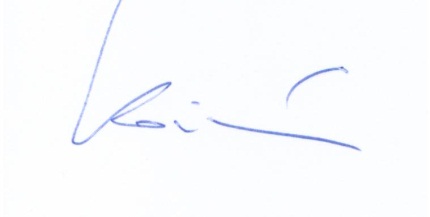 Jean KocianCEORiver Power, s.r.o.14.1. {0>Číslo OSN/UN Number:<}0{>Numer ONZ/UN Number:<0}{0>Neaplikovatelné/Not applicable<}0{>Nie dotyczy/Not applicable<0}14.2. {0>Náležitý název OSN pro zásilku/UN proper shiping name:<}0{>Odpowiednia nazwa transportowa  ONZ/UN proper shipping name:<0}{0>Neaplikovatelné/Not applicable<}100{>Nie dotyczy/Not applicable<0}14.3. {0> Klasa/klasy niebezpieczeństwa do transportu/Transport hazard class(es):<}0{>Klasa/klasy niebezpieczeństwa do transportu/Transport hazard class(es):<0}{0>Neaplikovatelné/Not applicable<}100{>Nie dotyczy/Not applicable<0}14.4. {0>Obalová skupina/Packing group:<}0{>Grupa opakowań/Packing group:<0}{0>Neaplikovatelné/Not applicable<}100{>Nie dotyczy/Not applicable<0} 14.5. {0>Nebezpečnost pro životní prostředí/Environmental hazards:<}0{>Zagrożenie dla środowiska naturalnego/Environmental hazards:<0}{0>Neaplikovatelné/Not applicable<}100{>Nie dotyczy/Not applicable<0}14.6. {0>Zvláštní bezpečnostní opatření pro uživatele/Special precautions for user:<}0{>Szczególne środki ochronne dla użytkownika/Special precautions for user:<0}{0>Vždy přepravujte v uzavřených kbelících, které jsou postaveny a zabezpečeny.<}0{>Zawsze transportować w zamkniętych kubłach, ustawionych pionowo i zabezpieczonych.<0} {0>Zajistěte, aby osoby přepravující produktvěděli co dělat v případě nehody nebo vylití produktu.<}0{>Zapewnić aby osoby transportujące wyrób wiedziały jak postępować w przypadku wypadku lub rozlania wyrobu.<0}14.1. {0>Číslo OSN/UN Number:<}100{>Numer OSN/UN Number:<0}{0>Neaplikovatelné/Not applicable<}100{>Nie dotyczy/Not applicable<0}14.2. {0>Náležitý název OSN pro zásilku/UN proper shiping name:<}100{>Odpowiednia nazwa transportowa  ONZ/UN proper shipping name:<0}{0>Neaplikovatelné/Not applicable<}100{>Nie dotyczy/Not applicable<0}14.3. {0>Třída/třídy nebezpečnosti pro přepravu/Transport hazard class(es):<}100{>Klasa/klasy niebezpieczeństwa do transportu/Transport hazard class(es):<0}{0>Neaplikovatelné/Not applicable<}100{>Nie dotyczy/Not applicable<0}14.4. {0>Obalová skupina/Packing group:<}100{>Grupa opakowań/Packing group:<0}{0>Neaplikovatelné/Not applicable<}100{>Nie dotyczy/Not applicable<0}14.5. {0>Nebezpečnost pro životní prostředí/Environmental hazards:<}100{>Zagrożenie dla środowiska naturalnego/Environmental hazards:<0}{0>Neaplikovatelné/Not applicable<}100{>Nie dotyczy/Not applicable<0}14.6. {0>Zvláštní bezpečnostní opatření pro uživatele/Special precautions for user:<}100{>Szczególne środki ochronne dla użytkownika/Special precautions for user:<0}{0>Vždy přepravujte v uzavřených kbelících, které jsou postaveny a zabezpečeny.<}100{>Zawsze transportować w zamkniętych kubłach, ustawionych pionowo i zabezpieczonych.<0} {0>Zajistěte, aby osoby přepravující produktvěděli co dělat v případě nehody nebo vylití produktu.<}100{>Zapewnić aby osoby transportujące wyrób wiedziały jak postępować w przypadku wypadku lub rozlania wyrobu.<0}14.1. {0>Číslo OSN/UN Number:<}100{>Numer OSN/UN Number:<0}{0>Neaplikovatelné/Not applicable<}100{>Nie dotyczy/Not applicable<0}14.2. {0>Náležitý název OSN pro zásilku/UN proper shiping name:<}100{>Odpowiednia nazwa transportowa  ONZ/UN proper shipping name:<0}{0>Neaplikovatelné/Not applicable<}100{>Nie dotyczy/Not applicable<0}14.3. {0>Třída/třídy nebezpečnosti pro přepravu/Transport hazard class(es):<}100{>Klasa/klasy niebezpieczeństwa do transportu/Transport hazard class(es):<0}{0>Neaplikovatelné/Not applicable<}100{>Nie dotyczy/Not applicable<0}14.4. {0>Obalová skupina/Packing group:<}100{>Grupa opakowań/Packing group:<0}{0>Neaplikovatelné/Not applicable<}100{>Nie dotyczy/Not applicable<0}14.5. {0>Nebezpečnost pro životní prostředí/Environmental hazards:<}100{>Zagrożenie dla środowiska naturalnego/Environmental hazards:<0}{0>Neaplikovatelné/Not applicable<}100{>Nie dotyczy/Not applicable<0}14.6. {0>Zvláštní bezpečnostní opatření pro uživatele/Special precautions for user:<}100{>Szczególne środki ochronne dla użytkownika/Special precautions for user:<0}{0>Vždy přepravujte v uzavřených kbelících, které jsou postaveny a zabezpečeny.<}100{>Zawsze transportować w zamkniętych kubłach, ustawionych pionowo i zabezpieczonych.<0} {0>Zajistěte, aby osoby přepravující produktvěděli co dělat v případě nehody nebo vylití produktu.<}100{>Zapewnić aby osoby transportujące wyrób wiedziały jak postępować w przypadku wypadku lub rozlania wyrobu.<0}{0>Předpis/Regulation:<}0{>Przepis/Regulacja:<0}{0>Neohodnoceno/Not evaluated<}0{>Nie poddano ocenie/Not evaluated<0}{0>Transport povolený/Shipment approved:<}0{>Transport dozwolony/Shipment approved:<0}{0>Neohodnoceno/Not evaluated<}100{>Nie poddano ocenie/Not evaluated<0}{0>Název látky způsobující znečištění/Pollution name:<}0{>Nazwa substancji powodującej zanieczyszczenie/Pollution name:<0}{0>Neohodnoceno/Not evaluated<}100{>Nie poddano ocenie/Not evaluated<0}{0>Kategorie znečištění/Pollution category:<}0{>Kategoria zanieczyszczenie/Pollution category:<0}{0>Neohodnoceno/Not evaluated<}100{>Nie poddano ocenie/Not evaluated<0}{0>Typ lodi/Ship name:<}0{>Typ statku/Ship name:<0}{0>Neohodnoceno/Not evaluated<}100{>Nie poddano ocenie/Not evaluated<0}